Základná škola, Školská 255/6, Spišský Štvrtok 053 14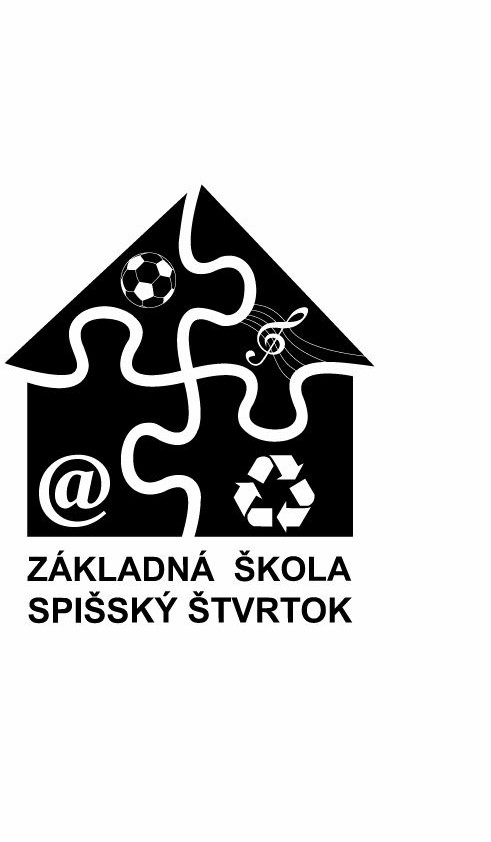 Zoznam pomôcok pre žiakov 1. ročníkaVšetky pomôcky zabezpečí každý rodič dieťaťa najneskôr do 15.9. príslušného školského roka!Deti so štatútom dieťaťa s rodiny v hmotnej núdzi budú mať pomôcky zabezpečené cez školu.Všetky pomôcky zostávajú v uzamknutej a zabezpečenej skrini v kmeňovej triede (okrem pomôcok v peračníku).Okremdanýchpomôcokbudúpredetizabezpečené ajplatenépracovnézošityz rôznych predmetov (anglický jazyk, písanie, slovenský jazyk a iné).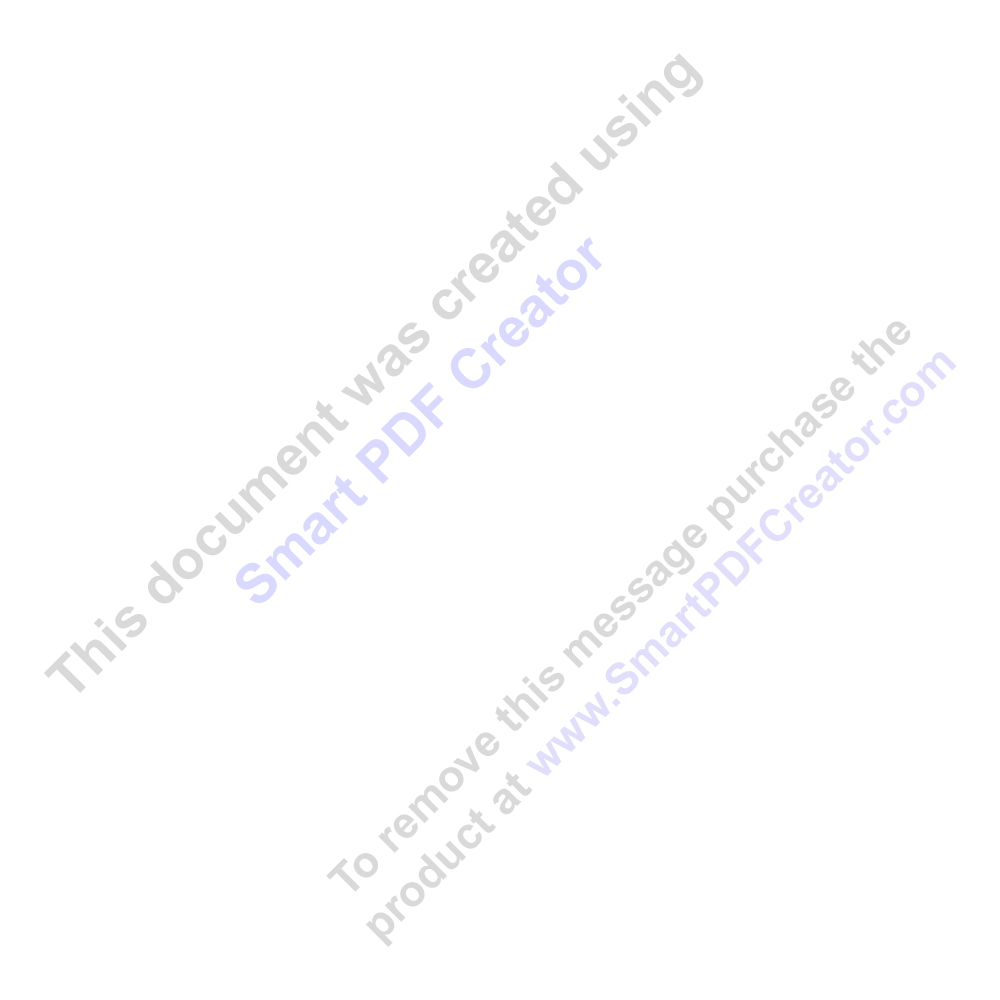 Názov pomôckyPočet kusov potrebných na celý šk. rokPoznámkyZošit č. 511 s pomocnou linajkou3Zošit č.5125Zošit č. 5132Ceruza č.23Guma – mäkká (s vyobrazením slona)1Malé rovné pravítko (do 20 cm)1Vodové farby1Temperové farby1Štetec okrúhly č.61Štetec okrúhly č.101Štetec plochý č. 61Štetec plochý č. 121Plastelína1 bal.Farbičky – voskovky (12 ks)1Nádobka na vodu1Malá handrička1Gumený obrus – rozmer: 80x 50 cm1Výkresy A430Náčrtník A41Náčrtník A51Skicár A41Balenie farebných papierov1Disperzné lepidlo – tekuté1 fľ.odp. WurstolVrecúško na telesnú výchovu1Obsah vrecúška: tepláková súprava(tepláky, mikina), tričko, ponožky, tenisky so svetlou podrážkou.Pero1Odporúčanie: TornádoNožnice s okrúhlymi koncami1(aby neboli ostré)Farbičky (12 ks)1 bal.vysúvacie alebo trojhrannéStrúhadlo - kovové1(na ceruzu aj na farbičky)Prezuvky – so svetlou podrážkou1 párNIE ŠĽAPKY !Hygienické vrecúško1Obsah vrecúška: tekuté mydlo s dávkovačom, uterák, hygienické vreckovky – 1 bal., toaletný papier